Hoy es un día de celebración en tu familia, por lo que haréis en casa una cena con la comida que más os gusta. Te ha tocado ir a hacer la compra de la comida. En la lista de la compra pone lo siguiente:2 bolsas de ensalada.Medio kg de pulpo.Medio kg de gambones.1 kg de pechugas de pollo.2 barras de pan.Si has salido de casa con un billete de 50€ en el bolsillo, ¿con cuánto dinero volverás? (Ten en cuenta los descuentos).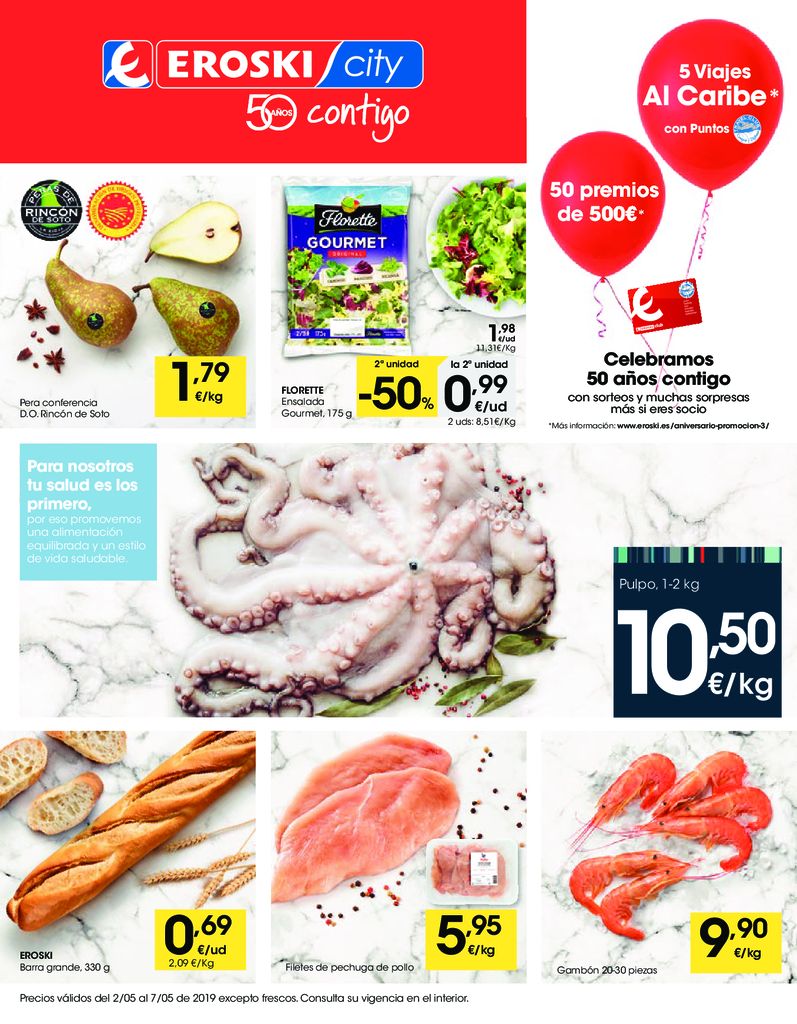 